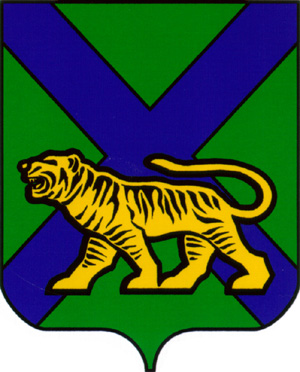 ТЕРРИТОРИАЛЬНАЯ ИЗБИРАТЕЛЬНАЯ КОМИССИЯ
ЯКОВЛЕВСКОГО РАЙОНАРЕШЕНИЕОб утверждении Инструкции о порядке и формах учета и отчетности о поступлении средств в избирательные фонды кандидатов и расходовании этих средств при проведении выборов депутатов Думы Яковлевского муниципального округа Приморского края, назначенных на 14 мая 2023 годаВ соответствии со статьей 26, пунктом 12 статьи 58 Федерального закона «Об основных гарантиях избирательных прав и права на участие в референдуме граждан Российской Федерации», статьями 27, частью 18 статьи 69 Избирательного кодекса Приморского края, территориальная избирательная комиссия  Яковлевского районаРЕШИЛА:1. Утвердить Инструкцию о порядке и формах учета и отчетности о поступлении средств в избирательные фонды кандидатов и расходовании этих средств при проведении выборов депутатов Думы Яковлевского муниципального округа Приморского края, назначенных на 14 мая 2023 года (прилагается).2. Направить настоящее решение для размещения на официальных сайтах Избирательной комиссии Приморского края, Администрации Яковлевского муниципального района в разделе территориальной избирательной комиссии Яковлевского района в информационно-телекоммуникационной сети «Интернет».Председатель комиссии						С.В. ФроловСекретарь комиссии							С.П. ДегтярьУтвержденАрешением территориальной избирательнойкомиссии Яковлевского районаот 02.03.2023 № 44/215ИНСТРУКЦИЯо порядке и формах учета и отчетности о поступлении средств в избирательные фонды кандидатов и расходовании этих средств при проведении выборов депутатов Думы Яковлевского муниципального округа Приморского края, назначенных на 14 мая 2023 года1. Общие положения1.1. Настоящая Инструкция разработана в соответствии с Федеральным законом «Об основных гарантиях избирательных прав и права на участие в референдуме граждан Российской Федерации» (далее – Федеральный закон), Избирательным кодексом Приморского края, регулирует порядок и формы учета и отчетности о поступлении средств в избирательные фонды кандидатов и о расходовании этих средств при проведении выборов депутатов Думы  Яковлевского муниципального округа Приморского края.1.2. Кандидаты обязаны создать собственные избирательные фонды для финансирования своей избирательной кампании в период после письменного уведомления территориальной избирательной комиссии Яковлевского района о выдвижении (самовыдвижении) до представления документов кандидатом для его регистрации. Денежные средства избирательного фонда учитываются на специальном избирательном счете, открытом с разрешения избирательной комиссии, осуществляющей регистрацию кандидата в филиале публичного акционерного общества «Сбербанк России» (далее – ПАО Сбербанк) в соответствии с Порядком открытия, ведения и закрытия специальных избирательных счетов для формирования избирательных фондов кандидатов, избирательных объединений при проведении выборов депутатов Законодательного Собрания Приморского края, Губернатора Приморского края, а также в органы местного самоуправления на территории Приморского края, утвержденного решением Избирательной комиссии Приморского края от 11 июня 2021 года № 271/1831.1.3. Право распоряжаться денежными средствами (далее – средства) избирательного фонда принадлежит создавшим этот фонд кандидату.1.4. Кандидат вправе назначить уполномоченного представителя по финансовым вопросам.1.5. Средства избирательных фондов имеют целевое назначение. Они могут использоваться только на покрытие расходов, связанных с избирательной кампанией кандидатов.2. Учет поступления средств в избирательные фондыи расходования этих средств2.1. Кандидаты создавшие избирательный фонд, обязаны вести учет поступления средств в избирательные фонды и расходования указанных средств по форме № 1, приведенной в приложении № 1. Пример заполнения формы учета поступления средств в избирательный фонд и их расходования приведен в приложении № 2.2.2. В соответствии с Федеральным законом, Избирательным кодексом Приморского края избирательные фонды кандидатов формируются за счет:- собственных средств кандидата, которые в совокупности не могут превышать 50 процентов от установленного Избирательным кодексом Приморского края предельного размера расходования средств избирательного фонда кандидата;- средств, которые выделены кандидату выдвинувшим его избирательным объединением (не из средств избирательного фонда избирательного объединения) и которые в совокупности не могут превышать 100 процентов от установленного Избирательным кодексом Приморского края предельного размера расходования средств избирательного фонда кандидата;- добровольных пожертвований граждан и юридических лиц в размере, не превышающем соответственно 10 процентов и 25 процентов от установленного Избирательным кодексом Приморского края предельного размера расходования средств избирательного фонда кандидата для каждого гражданина, юридического лица.2.3. Предельные размеры расходования средств избирательного фонда кандидата на выборах депутатов Думы Яковлевского муниципального округа Приморского края не могут превышать 2500000 рублей.2.4. Допускается увеличение до 20 процентов предельных размеров расходования средств избирательного фонда зарегистрированных кандидатов, включенных в избирательный бюллетень при повторном голосовании.2.5. В случае отложения голосования в соответствии с пунктом 33 статьи 38 Федерального закона, частью 6 статьи 50 Избирательного Кодекса Приморского края предельный размер расходования средств избирательного фонда кандидата, зарегистрированного до такого отложения, предельный размер расходования средств избирательного фонда избирательного объединения, список кандидатов которого зарегистрирован до такого отложения, может быть увеличен до 20 процентов. 2.6. При проведении выборов в органы местного самоуправления создание кандидатом избирательного фонда необязательно при условии, что число избирателей в избирательном округе не превышает 5 тысяч и финансирование кандидатом своей избирательной кампании не производится. В этом случае кандидат уведомляет соответствующую избирательную комиссию об указанных обстоятельствах по форме, установленной избирательной комиссией, организующей выборы.  2.7. Кандидат вправе возвратить жертвователю любое пожертвование в избирательный фонд, за исключением пожертвования, внесенного анонимным жертвователем. Кандидат вправе возвратить собственные средства, перечисленные в его избирательный фонд. Пожертвования, внесенные в избирательный фонд анонимными жертвователями не позднее чем через 10 дней со дня поступления на специальный избирательный счет, должны перечисляться в доход соответствующего бюджета. Кандидат не несет ответственность за принятие пожертвований, при внесении которых жертвователи указали сведения, предусмотренные законом и оказавшиеся недостоверными или неполными, если кандидат своевременно не получил информацию о неправомерности данных пожертвований или неполноте сведений о жертвователе. 2.8. Реализация товаров, выполнение оплачиваемых работ и оказание платных услуг гражданами и юридическими лицами, связанных с избирательной кампанией кандидата должны оформляться договором (соглашением) в письменной форме с указанием сведений об объеме поручаемой работы, ее стоимости, расценок по видам работ, порядка оплаты и сроков выполнения работ, заключенным лично кандидатом либо его уполномоченным представителем по финансовым вопросам. Выполненные работы и оказанные услуги должны подтверждаться актами о выполнении работ (оказании услуг), подписанными сторонами договора, накладными на получение товаров, товарно-транспортными накладными, проездными документами, товарными или кассовыми чеками, квитанциями к приходному ордеру.2.9. Расчеты между кандидатом и юридическими лицами за выполнение работ (оказание услуг) осуществляются только в безналичном порядке.2.10. Допускается добровольное бесплатное личное выполнение гражданином работ, оказание им услуг для кандидата в ходе избирательной кампании без привлечения третьих лиц, при этом оплата расходных материалов должна производиться из средств избирательного фонда кандидата. 2.11. Юридические лица и граждане вправе оказывать материальную поддержку кандидату путем предоставления материальных ценностей во временное пользование только при условии заключения договоров и оплаты по этим договорам за счет средств соответствующих избирательных фондов.2.12. Материальная поддержка кандидату, направленная на достижение определенного результата на выборах, может быть оказана только при ее компенсации за счет средств соответствующего избирательного фонда.2.13. Кандидаты вправе использовать на оплату организационно-технических мероприятий по сбору подписей избирателей, а также на проведение предвыборной агитации, на осуществление другой деятельности, направленной на достижение определенного результата на выборах, только денежные средства, поступившие в их избирательные фонды в установленном законом порядке.2.14. Оплата рекламы коммерческой и иной не связанной с выборами деятельности с использованием фамилии или изображения кандидата, а также рекламы с использованием наименования, эмблемы, иной символики избирательного объединения, выдвинувшего кандидата, в период избирательной кампании осуществляется только за счет средств соответствующего избирательного фонда. На этих же условиях могут размещаться объявления (иная информация) о связанной с выборами деятельности кандидата при условии указания в объявлении (иной информации) сведений, из средств избирательного фонда какого кандидата оплачено их размещение.3. Запрет на расходование средств помимоизбирательного фонда3.1. Расходование в целях достижения определенного результата на выборах денежных средств, не перечисленных в избирательные фонды, запрещается.3.2. Кандидат для финансирования избирательной кампании вправе использовать только те средства, которые перечислены отправителями в установленном действующим законодательством порядке на специальные избирательные счета их избирательных фондов до дня голосования.3.3. Кандидату запрещается использовать для финансового обеспечения организационно-технических мероприятий по сбору подписей избирателей, в том числе на оплату труда лиц, привлекаемых  для сбора подписей, проведения предвыборной агитации, осуществления других предвыборных мероприятий, в том числе на покрытие расходов на использование помещений, транспорта, связи, оргтехники и так далее, иные денежные средства, кроме средств, поступивших в его избирательный фонд. 3.4. Запрещаются без документально подтвержденного по форме № 7 (приложение № 10) согласия кандидата или его уполномоченного представителя по финансовым вопросам и без оплаты из соответствующего избирательного фонда выполнение платных работ (оказание платных услуг), реализация товаров гражданами и юридическими лицами, прямо или косвенно связанных с выборами и направленных на достижение определенного результата на выборах. 3.5. Запрещаются бесплатные или по необоснованно заниженным (завышенным) расценкам выполнение работ, оказание услуг, реализация товаров юридическими лицами, их филиалами, представительствами и иными подразделениями прямо или косвенно связанных с выборами и направленных на достижение определенного результата на выборах.4. Отчетность по средствам избирательных фондов4.1. В течение 30 дней со дня официального опубликования решения о назначении соответствующих выборов территориальная, окружная избирательная комиссия по выборам депутатов Думы Яковлевского муниципального округа Приморского края направляют в адрес ПАО Сбербанк, в котором открыты специальные избирательные счета избирательных объединений, кандидатов сведения о реквизитах счета для перечисления в доход краевого бюджета пожертвований, внесенных анонимными жертвователями, и остатка неизрасходованных денежных средств избирательных фондов, которые не могут быть перечислены (переведены) жертвователям (с учетом расходов на пересылку).4.2. Филиал ПАО Сбербанк, в котором открыт специальный избирательный счет избирательного фонда кандидата представляет избирательной комиссии, осуществляющей регистрацию кандидата, сведения о поступлении средств на соответствующие специальные избирательные счета и расходовании этих средств с использованием системы дистанционного банковского обслуживания (далее – система ДБО). Сведения представляются ежедневно по рабочим дням за весь предыдущий операционный день.В случае отсутствия системы ДБО либо возникновения проблем с передачей данных указанные сведения представляются в машиночитаемом виде или на бумажном носителе с подписью руководителя ПАО Сбербанк и печатью ПАО Сбербанк по формам № 2 и № 3 (приложения № 3 и № 4), не реже одного раза в неделю, а за 10 дней до дня голосования – один раз в три операционных дня. Положение о представлении этих сведений включается в договор специального избирательного счета. 4.3. В соответствии с Федеральным законом, Избирательным кодексом Приморского края по представлению избирательной комиссии, осуществляющей регистрацию кандидата, а по соответствующему избирательному фонду – также по требованию кандидата, ПАО Сбербанк безвозмездно обязан представить в трехдневный срок, а за три и менее дня до дня голосования – немедленно, заверенные копии первичных финансовых документов, подтверждающих поступление средств на специальные избирательные счета и расходование этих средств.4.4. Платежные документы (распоряжения) на перечисление денежных средств представляются в форме надлежащим образом заверенной копии: указывается должность лица, заверившего копию, его личная подпись, расшифровка подписи (фамилия, инициалы), дата заверения и проставляется оттиск печати (при наличии). Указанная копия может быть заверена кредитной организацией либо уполномоченным представителем избирательного объединения по финансовым вопросам, кандидатом, уполномоченным представителем кандидата по финансовым вопросам.4.5. В соответствии с Федеральным законом, Избирательным кодексом Приморского края избирательная комиссия за 15 дней и за 5 дней до дня голосования направляет в средства массовой информации для опубликования сведения о поступлении и расходовании средств избирательных фондов кандидатов, избирательных объединений в объеме, установленном в приложении 4 к Избирательному кодексу Приморского края.4.6. Кандидаты, создавшие избирательные фонды, обязаны представить в избирательную комиссию итоговый финансовый отчет.4.7. До сдачи итогового финансового отчета все наличные средства, оставшиеся у кандидата, должны быть возвращены кандидатом на специальный избирательный счет кандидата. При этом в платежном документе на возврат наличных средств указывается: «Возврат наличных денежных средств кандидата».4.8. Кандидаты после дня голосования либо после принятия решения об отказе в регистрации кандидата, отмене или аннулировании регистрации и до представления итогового финансового отчета обязаны перечислить неизрасходованные средства соответствующего избирательного фонда гражданам и (или) юридическим лицам, осуществившим перечисления в этот избирательный фонд, пропорционально перечисленным средствам (за вычетом расходов на пересылку).Остаток средств на специальном избирательном счете на дату представления первого финансового отчета подтверждается банковской справкой, прилагаемой к отчету.4.9. Итоговый финансовый отчет представляется в избирательную комиссию, осуществляющую регистрацию кандидата не позднее чем через 30 дней со дня официального опубликования результатов выборов. К итоговому финансовому отчету прилагаются первичные финансовые документы, подтверждающие поступление средств в избирательный фонд и расходование этих средств.4.10. Оставшиеся на специальном избирательном счете неизрасходованные денежные средства филиал ПАО Сбербанк обязан по истечении 60 дней со дня голосования перечислить в доход соответствующего бюджета и закрыть этот счет.4.11. Итоговый финансовый отчет представляется на бумажном носителе и в машиночитаемом виде по форме № 4 (приложение № 5). Пример заполнения формы финансового отчета приведен в приложении № 6.Итоговый финансовый отчет должен быть представлен в сброшюрованном виде и иметь сквозную нумерацию страниц, включая приложения.4.12. К итоговому финансовому отчету прилагаются первичные финансовые документы, подтверждающие поступление средств на специальный избирательный счет и расходование этих средств (приложение № 7), банковская справка о закрытии специального избирательного счета, сведения по учету поступления и расходования денежных средств избирательного фонда, а также материалы, указанные в части 4 статьи 65 Избирательного кодекса Приморского края.Первичные финансовые документы к итоговому финансовому отчету представляются в хронологической последовательности по мере отражения финансовых операций на специальном избирательном счете. При этом за основу принимаются выписки филиала ПАО Сбербанк со специального избирательного счета, к которым прилагаются необходимые документы, послужившие основанием для зачисления либо списания средств по счетам.К итоговому финансовому отчету прилагается опись указанных в настоящем пункте документов и материалов по форме № 5, приведенной в приложении № 8.4.13. Итоговый финансовый отчет, сведения об учете поступления и расходования средств соответствующего избирательного фонда подписываются и представляются кандидатом или его уполномоченным представителем по финансовым вопросам в избирательную комиссию, осуществляющую регистрацию кандидата.4.14. Представление итогового финансового отчета в соответствующую избирательную комиссию оформляется актом приема по форме № 6, приведенной в приложении № 9.4.15. Первичные финансовые документы должны содержать следующие обязательные реквизиты: наименование и дату составления документа; наименование организации, от имени которой составлен документ; содержание хозяйственной операции в натуральном и денежном выражении; наименование должности, фамилию и инициалы лица, ответственного за совершение хозяйственной операции и правильность ее оформления; личную подпись указанного лица.4.16. Платежные документы (распоряжения) на перечисление денежных средств представляются в форме надлежащим образом заверенной копии: указывается должность лица, заверившего копию, его личная подпись, расшифровка подписи (фамилия, инициалы), дата заверения и проставляется оттиск печати (при наличии). Указанная копия может быть заверена кредитной организацией либо уполномоченным представителем избирательного объединения по финансовым вопросам, кандидатом, уполномоченным представителем кандидата по финансовым вопросам.4.17. В соответствии с Федеральным законом, Избирательным кодексом Приморского края, избирательная комиссия, осуществляющая регистрацию кандидата, передает в редакции средств массовой информации для опубликования копии итоговых финансовых отчетов не позднее чем через пять дней со дня их получения.5. Ответственность за нарушения порядка формирования и расходования средств избирательных фондов5.1. Ответственность за нарушение порядка формирования и расходования средств избирательных фондов, несвоевременное представление отчетности по установленным настоящей Инструкцией формам и недостоверность данных, содержащихся в отчетах, несут уполномоченные представители по финансовым вопросам кандидатов, кандидаты, граждане, являвшиеся кандидатами.5.2. В случаях, указанных в пунктах 13, 14 части 7 статьи 49 Избирательного кодекса Приморского края, за нарушения порядка формирования и расходования средств избирательных фондов избирательная комиссия, осуществляющая регистрацию кандидата, вправе принять решение об отказе в регистрации кандидата.В случаях, указанных в пунктах 2, 4 части 7 статьи 91 Избирательного кодекса Приморского края, регистрация кандидата может быть отменена судом по заявлению избирательной комиссии, зарегистрировавшей кандидата или по заявлению кандидата, зарегистрированного по тому же избирательному округу не позднее, чем за пять дней до дня голосования.5.3. Лица, нарушающие правила финансирования избирательной кампании, несут уголовную, административную, либо иную ответственность в соответствии с федеральным законодательством.                                                                                                                                                                                                                                Приложение № 1                                                                                                                                                                                                                 Форма №1УЧЕТпоступления и расходования денежных средств избирательного фонда кандидатаI. Поступило средств в избирательный фонд II. Возвращено средств в избирательный фонд (в т.ч. ошибочно перечисленных, неиспользованных)** III. Возвращено, перечислено в доход краевого бюджета средств из избирательного фондаIV. Израсходовано средств из избирательного фонда Приложение № 2Пример заполнения формы №1УЧЕТпоступления и расходования денежных средств избирательного фонда кандидатаI. Поступило средств в избирательный фонд II. Возвращено денежных средств в избирательный фонд (в т.ч. ошибочно перечисленных, неиспользованных)**III. Возвращено, перечислено в доход краевого бюджета средств из избирательного фондаIV. Израсходовано средств из избирательного фонда Форма № 2Сведенияо поступлении денежных средств на специальный избирательный счет кандидатапри проведении выборов депутатов Думы Яковлевского муниципального округа Приморского края______________________________________________________________________________________(наименование избирательной кампании)                              По состоянию на _____________________Форма № 3Сведенияо расходовании денежных средств, находящихся на специальном избирательном счете кандидата при проведении выборов депутатов Думы Яковлевского муниципального округа Приморского края ______________________________________________________________________________________(наименование избирательной кампании)                              По состоянию на ________________________Израсходовано средств за период Форма № 4о поступлении и расходовании денежных средств избирательного фонда кандидатавыборы депутатов Думы Яковлевского муниципального округа Приморского краяПример заполнения формы № 4о поступлении и расходовании денежных средств избирательного фонда кандидатавыборы депутатов Думы Яковлевского муниципального округа Приморского краяПеречень первичных финансовых документов, прилагаемых к итоговомуфинансовому отчету кандидатаВыписки филиала ПАО Сбербанк по специальному избирательному счету соответствующего избирательного фонда;платежные документы о перечислении добровольных пожертвований граждан, юридических лиц;платежные документы на внесение собственных средств кандидата/ избирательного объединения,  о перечислении средств избирательного объединения выдвинутому данным избирательным объединением кандидату;платежные документы о возвратах неиспользованных средств соответствующего избирательного фонда;платежные документы по расходованию денежных средств из избирательного фонда;договоры (соглашения) на выполнение работ (оказание услуг), подписанные сторонами и скрепленные печатью;счета (счета-фактуры);накладные на получение товаров;акты о выполнении работ (оказании услуг);расходные и приходные кассовые ордера;кассовая книга (представляется, если кандидатом проводились расчеты наличными денежными средствами, снятыми со специального избирательного счета);проездные документы;товарные чеки или чеки контрольно-кассовых машин.Форма № 5Опись документов и материалов, прилагаемых к итоговому финансовому отчету кандидатавыборы депутатов Думы Яковлевского муниципального округа Приморского края (наименование избирательной кампании)Форма № 6АКТприема итогового финансового отчетакандидата территориальной избирательной комиссией Яковлевского районана выборах депутатов Думы Яковлевского муниципального округа Приморского края _________________________________________________________________________(дата голосования)	Настоящий акт составлен о том, что кандидат __________________________________________________________________________________________________________________________________________________(ФИО кандидата)представил в территориальную избирательную комиссию Яковлевского района(наименование избирательной комиссии, осуществляющей регистрацию кандидата)итоговый финансовый отчет с прилагаемыми к нему финансовыми документами в _________ папках на ________ листах.При этом: папка №1 – на _____ листах;	        папка №2 – на ______ листах;	        … Форма № 7Подтверждение согласиякандидата/уполномоченного представителя по финансовым вопросам кандидатаЯ, кандидат (уполномоченный представитель по финансовым вопросам кандидата) _____________________________________________________________________________________,(фамилия, имя, отчество кандидата (его уполномоченного представителя по финансовым вопросам), _______________________________________________________________________________________________________действующий на основании доверенности__________________________________________________________________                                                       реквизиты доверенности уполномоченного представителя по финансовым вопросам кандидатаспециальный избирательный счет № ______________________________________________________в дополнительном офисе № 8635/0278 Приморского отделения № 8635 ПАО Сбербанк, Приморский край, с. Яковлевка ,ул. Советская, 45.______________________________________________________________________________________________________,(номер специального избирательного счета, наименование и адрес ПАО Сбербанк)даю согласие _______________________________________________________________________________________                                (фамилия, имя и отчество гражданина, наименование организации, которой дается согласие)на выполнение работ (реализацию товаров, оказание услуг) согласно договору от «__» _______ 20__ года № ___ и их оплату за счет средств избирательного фонда.Кандидат/Уполномоченный представительпо финансовым вопросам кандидата                                _____________________________                                                    (подпись, дата, инициалы, фамилия)02.03.2023с.Яковлевка                 № 44/215к Инструкции о порядке и формах учета и отчетности о поступлении средств в избирательные фонды кандидатов и расходовании этих средств при проведении выборов депутатов Думы Яковлевского муниципального округа  Приморского краявыборы депутатов Думы Яковлевского муниципального округа Приморского края(наименование избирательной кампании)(ФИО кандидата)                                                                                 Трехмандатный избирательный округ №(наименование и (или) номер трехмандатного избирательного округа)специальный избирательный счет № 00000000000000000000в дополнительном офисе № 8635/0278 Приморского отделения № 8635 ПАО Сбербанк, Приморский край, с. Яковлевка, ул. Советская 45(номер специального избирательного счета, наименование и адрес  ПАО Сбербанк) Датазачисления
средств 
на счетИсточник поступления средств*Шифр строки   
финансового   
отчетаСумма в 
рубляхДокумент,подтверждающийпоступление средствСредства, поступившие 
с нарушением 
установленного порядка и
подлежащие возврату123456Итого                       Итого                       Дата 
возврата
средств 
на счетИсточник поступления средствШифр строки   
финансового   
отчетаВозвращено   
средств
на счетОснование возврата 
средств на счетДокумент,
подтверждающий   
возврат средств123456Итого:                             Итого:                             Итого:                             Дата зачисления
средств 
на счетДата    
возврата
(перечисления)    
средств 
со счетаИсточник поступления средств***Шифр 
строки   
финансового   
отчетаВозвращено,  
перечислено
в доход местного  бюджета    
средств, руб.Основание возврата  
(перечисления)    
средствДокумент,
подтверждающий   
возврат  
(перечисление)   
средств1234567Итого: Дата    
расходной     
операцииКому перечислены средстваШифр 
строки   
финан-сового 
отчета ****
Сумма в 
рубляхВиды расходовВиды расходовВиды расходовДокумент,   
подтверждающий 
расходОснование 
дляперечисления  
денежных  
средствСумма ошибочно перечисленных 
неиспользованных       
средств,  возвра-щенных в фонд, руб.Сумма ошибочно перечисленных 
неиспользованных       
средств,  возвра-щенных в фонд, руб.Сумма  фактически
израсходован-ных средств, руб.123455567889Итого:          Итого:          Кандидат/уполномоченный представитель по финансовым вопросам Кандидат/уполномоченный представитель по финансовым вопросам Кандидат/уполномоченный представитель по финансовым вопросам (подпись, дата, инициалы, фамилия)(подпись, дата, инициалы, фамилия)(подпись, дата, инициалы, фамилия)(подпись, дата, инициалы, фамилия)к Инструкции о порядке и формах учета и отчетности о поступлении средств в избирательные фонды кандидатов и расходовании этих средств при проведении выборов депутатов Думы Яковлевского муниципального округа  Приморского краявыборы депутатов Думы Яковлевского муниципального округа Приморского края(наименование избирательной кампании)Кандидатов Кандидат Кандидатович(ФИО кандидата)Трехмандатный избирательный округ №(наименование и (или) номер трехмандатного избирательного округа)специальный избирательный счет № 00000000000000000000в дополнительном офисе № 8635/0278Приморского отделения № 8635 ПАО Сбербанк, Приморский край, с. Яковлевка , ул. Советская,45.(номер специального избирательного счета, наименование и адрес ПАО Сбербанк) Датазачисления
средств на счетИсточник поступления средств*Шифр строки   
финансового   
отчетаСумма в рубляхДокумент,подтверждающийпоступление средствСредства,  поступившие 
с нарушением 
установленного порядка и подлежащие возврату123456ДД.ММ.ГГГГКандидатов Кандидат Кандидатович, собственные средства3050 000, 00приходный кассовый ордер № ___ от дд.мм.гг.ДД.ММ.ГГГГСидоров Иван Семенович,     
16.11.1999 г.р., г. Владивосток, ул. Печорская, 25,  кв. 35, паспорт: 00 00 000000, гражданство: Россия   5055 000, 00Почтовый перевод
№ _____ от ДД.ММ.ГГГГДД.ММ.ГГГГИНН 0000000000,  ОАО «ЛУЧ»,  23.07.1995, р/с 00000000000000000000    
АКБ "ПРОМБАНК" г. Владивостока,   
ограничения, предусмотренные пунктом 6 статьи 58 ФЗ от 12.06.2002г. №67-ФЗ, отсутствуют60100 000, 00Платежное поручение № __  от дд.мм.гг.ДД.ММ.ГГГГИНН 00000000000,  ЗАО "СЕРВИС", 21. 10.2021,  р/с 00000000000000000000        
КБ "РОСТ-БАНК" г. Рязани    100110 000, 00Платежное поручение № __  от дд.мм.гг.110 000, 00Итого                       315 000, 00110 000, 00Дата  
возврата
средств 
на счетКому перечислены  
средстваШифр строки   
финансового   
отчетаВозвращено   
средств
на счет,рубОснование возврата 
средств на счетДокумент,
подтверждающий   
возврат средств123456ДД.ММ.ГГГГИНН 0000000000,  типография «Радуга»,                
р/с 00000000000000000000
доп. офис №8635/0311 Приморского отделения №8635 ПАО Сбербанк г.Большой Камень-5 000,00 Возврат   неиспользованных  
денежных  средств   Платежное поручение
№___  от ДД.ММ.ГГГГИтого:                             Итого:                             Итого:                             5 000,00Дата зачисления
средств 
на счетДата    
возврата
(перечисления)    
средств 
со счетаИсточник поступления    
средств***Шифр 
строки   
финансового   
отчетаВозвращено,  
перечислено
в доход местного бюджета    
средств, руб.Основание возврата  
(перечисления)    
средствДокумент,
подтверждающий   
возврат  
(перечисление)   
средств1234567ДД.ММ.ГГГГДД.ММ.ГГГГИНН 00000000000, ЗАО "СЕРВИС", 21. 10.2021,        
р/с 00000000000000000000        
КБ "РОСТ-БАНК" г. Рязани    150100 000,00Возврат пожертвования,
осуществленного юридическим лицом, зарегистрированным менее чем год назад         Платежный
(расчетный)     
документ № ____ от ДД.ММ.ГГГГИтого:                      100 000,00Дата    
расходной     
операцииКому перечислены средстваШифр 
строки   
финан-сового
отчета ****
Сумма в 
рубляхВиды расходовВиды расходовВиды расходовДокумент,   
подтверждающий 
расходОснование 
дляперечисления  
денежных  
средствСумма ошибочно перечисленных 
неиспользованных       
средств,  возвра-щенных в фонд, руб.Сумма ошибочно перечисленных 
неиспользованных       
средств,  возвра-щенных в фонд, руб.Сумма  факти-
чески   израс-ходованных
средств, руб.123455567889ДД.ММ.ГГГГКандидатов Кандидат Кандидатович1903 000,00Приобретение канцтоваров для организации    
сбора подписей Приобретение канцтоваров для организации    
сбора подписей Приобретение канцтоваров для организации    
сбора подписей Расходный      
ордер  №        Чек       
№ ___  от  ДД.ММ.ГГГГ3 000,00ДД.ММ.ГГГГКандидатов Кандидат Кандидатович20010 000,00Оплата труда   
сборщиков      
подписей       Оплата труда   
сборщиков      
подписей       Оплата труда   
сборщиков      
подписей       Расходный      
ордер №         Договор  №___ от ДД.ММ.ГГГГ
(с физическим лицом) 10 000,00ДД.ММ.ГГГГИНН 0000000000,          
ЗАО "ГАЛЕРЕЯ",           
р/с 00000000000000000000 
КБ «МОСТ» г. Владивосток а24050 000,00Оплата изготовления агитационных листовок Оплата изготовления агитационных листовок Оплата изготовления агитационных листовок Платежный
(расчетный)     
документ № ___  от ДД.ММ.ГГГГДоговор   
№ ___ от ДД.ММ.ГГГГ,
счет № ___ от ДД.ММ.ГГГГ50 000,00ДД.ММ.ГГГГИНН 0000000000,      
редакция газеты  «Свобода слова», р/с 0000000000000 
00000, АКБ «ПРОМБАНК»       
г. Владивостока  22030 500,00Оплата размещения агитационных материалов 
в газете Оплата размещения агитационных материалов 
в газете Оплата размещения агитационных материалов 
в газете Платежный
(расчетный)     
документ № ___  от ДД.ММ.ГГГГДоговор   
№__  от ДД.ММ.ГГГГ30 500,00Итого:          93 500, 0093 500, 00Уполномоченный представитель по финансовым вопросам, кандидат Уполномоченный представитель по финансовым вопросам, кандидат Уполномоченный представитель по финансовым вопросам, кандидат (подпись, инициалы, фамилия, дата,)(подпись, инициалы, фамилия, дата,)(подпись, инициалы, фамилия, дата,)(подпись, инициалы, фамилия, дата,)Приложение № 3к Инструкции о порядке и формах учета и отчетности о поступлении средств в избирательные фонды кандидатов и расходовании этих средств при проведении выборов депутатов Думы  Яковлевского муниципального округа  Приморского края(ФИО кандидата)(номер специального избирательного счета,  наименование и адрес ПАО Сбербанк) Входящий остаток:(сумма прописью)Поступило средств за периодВсего:,в том числе:(сумма  прописью)Дата зачисления
средств 
на счетИсточник поступления
средствРеквизиты,    
идентифицирующие юридическое лицо или гражданина, осуществивших 
перечисление  
средствСумма в 
рубляхВиды поступленийДокумент, 
подтвержда- 
ющий    
поступление       
средств123456Руководитель __________________________                      (наименование ПАО Сбербанк) МП(подпись, дата, инициалы, фамилия)Приложение № 4к Инструкции о порядке и формах учета и отчетности о поступлении средств в избирательные фонды кандидатов и расходовании этих средств при проведении выборов депутатов Думы Яковлевского муниципального округа  Приморского края(ФИО кандидата)(номер специального избирательного счета,  наименование и адрес ПАО Сбербанк) всего:(сумма прописью)в том числе:Дата  
снятия 
средств 
со счетаДата  
снятия 
средств 
со счетаДата  
снятия 
средств 
со счетаКому перечислены
средстваКому перечислены
средстваСумма 
в  рубляхСумма 
в  рубляхВиды расходовВиды расходовДокумент,
подтверждаю-щий  расходОснования для
снятия 
денежных    
средств** Основания для
снятия 
денежных    
средств** Основания для
снятия 
денежных    
средств** 1112233445666Исходящий остаток:Исходящий остаток:Исходящий остаток:(сумма прописью)(сумма прописью)(сумма прописью)(сумма прописью)(сумма прописью)(сумма прописью)(сумма прописью)Руководитель _______________________Руководитель _______________________Руководитель _______________________Руководитель _______________________                             (наименование ПАО  Сбербанк)                             (наименование ПАО  Сбербанк)                             (наименование ПАО  Сбербанк)                             (наименование ПАО  Сбербанк)МПМП(подпись, дата, инициалы, фамилия)(подпись, дата, инициалы, фамилия)(подпись, дата, инициалы, фамилия)(подпись, дата, инициалы, фамилия)Приложение № 5к Инструкции о порядке и формах учета и отчетности о поступлении средств в избирательные фонды кандидатов и расходовании этих средств при проведении выборов депутатов Думы Яковлевского муниципального округа  Приморского краяИТОГОВЫЙ ФИНАНСОВЫЙ ОТЧЕТ                                                                                                                     (наименование выборов)                                                                                                                     (наименование выборов)                                                                                                                     (наименование выборов)                                                                                                                     (наименование выборов)             (ФИО кандидата)             (ФИО кандидата)             (ФИО кандидата)             (ФИО кандидата)(наименование и (или) номер трехмандатного избирательного округа)(наименование и (или) номер трехмандатного избирательного округа)(наименование и (или) номер трехмандатного избирательного округа)(наименование и (или) номер трехмандатного избирательного округа)(номер специального избирательного счета, наименование и адрес ПАО Сбербанк)___________________________* Указывается сумма средств, поступивших в избирательный фонд с нарушением, в том числе с превышением установленного предельного размера.Правильность сведений, указанных в настоящем финансовом отчете, подтверждаю, других денежных средств, минуя избирательный фонд, на организацию и проведение избирательной кампании не привлекалось.(номер специального избирательного счета, наименование и адрес ПАО Сбербанк)___________________________* Указывается сумма средств, поступивших в избирательный фонд с нарушением, в том числе с превышением установленного предельного размера.Правильность сведений, указанных в настоящем финансовом отчете, подтверждаю, других денежных средств, минуя избирательный фонд, на организацию и проведение избирательной кампании не привлекалось.(номер специального избирательного счета, наименование и адрес ПАО Сбербанк)___________________________* Указывается сумма средств, поступивших в избирательный фонд с нарушением, в том числе с превышением установленного предельного размера.Правильность сведений, указанных в настоящем финансовом отчете, подтверждаю, других денежных средств, минуя избирательный фонд, на организацию и проведение избирательной кампании не привлекалось.(номер специального избирательного счета, наименование и адрес ПАО Сбербанк)___________________________* Указывается сумма средств, поступивших в избирательный фонд с нарушением, в том числе с превышением установленного предельного размера.Правильность сведений, указанных в настоящем финансовом отчете, подтверждаю, других денежных средств, минуя избирательный фонд, на организацию и проведение избирательной кампании не привлекалось.(номер специального избирательного счета, наименование и адрес ПАО Сбербанк)___________________________* Указывается сумма средств, поступивших в избирательный фонд с нарушением, в том числе с превышением установленного предельного размера.Правильность сведений, указанных в настоящем финансовом отчете, подтверждаю, других денежных средств, минуя избирательный фонд, на организацию и проведение избирательной кампании не привлекалось.(номер специального избирательного счета, наименование и адрес ПАО Сбербанк)___________________________* Указывается сумма средств, поступивших в избирательный фонд с нарушением, в том числе с превышением установленного предельного размера.Правильность сведений, указанных в настоящем финансовом отчете, подтверждаю, других денежных средств, минуя избирательный фонд, на организацию и проведение избирательной кампании не привлекалось.КандидатКандидат(подпись, дата, инициалы, фамилия)Представитель территориальной избирательной комиссии Яковлевского района         (наименование избирательной комиссии)(подпись, дата, инициалы, фамилия)Приложение № 6к Инструкции о порядке и формах учета и отчетности о поступлении средств в избирательные фонды кандидатов и расходовании этих средств при проведении выборов депутатов Думы Яковлевского муниципального округа  Приморского краяИТОГОВЫЙ ФИНАНСОВЫЙ ОТЧЕТ                                                                                                                  (наименование выборов)Кандидатов Кандидат Кандидатович                                                                                                                  (наименование выборов)Кандидатов Кандидат Кандидатович                                                                                                                  (наименование выборов)Кандидатов Кандидат Кандидатович                                                                                                                  (наименование выборов)Кандидатов Кандидат Кандидатович             (ФИО кандидата)             (ФИО кандидата)             (ФИО кандидата)             (ФИО кандидата)Одномандатный избирательный округ № Одномандатный избирательный округ № Одномандатный избирательный округ № Одномандатный избирательный округ № (наименование и (или) номер трехмандатного избирательного округа)(наименование и (или) номер трехмандатного избирательного округа)(наименование и (или) номер трехмандатного избирательного округа)(наименование и (или) номер трехмандатного избирательного округа)специальный избирательный счет № 00000000000000000000в дополнительном офисе № 8635/0278 Приморского отделения № 8635 ПАО Сбербанк, Приморский край, с. Яковлевка, ул. Советская, 45.специальный избирательный счет № 00000000000000000000в дополнительном офисе № 8635/0278 Приморского отделения № 8635 ПАО Сбербанк, Приморский край, с. Яковлевка, ул. Советская, 45.специальный избирательный счет № 00000000000000000000в дополнительном офисе № 8635/0278 Приморского отделения № 8635 ПАО Сбербанк, Приморский край, с. Яковлевка, ул. Советская, 45.специальный избирательный счет № 00000000000000000000в дополнительном офисе № 8635/0278 Приморского отделения № 8635 ПАО Сбербанк, Приморский край, с. Яковлевка, ул. Советская, 45.(номер специального избирательного счета, наименование и адрес ПАО Сбербанк)____________________________* Указывается сумма средств, поступивших в избирательный фонд с нарушением, в том числе с превышением установленного предельного размера.Правильность сведений, указанных в настоящем финансовом отчете, подтверждаю, других денежных средств, минуя избирательный фонд, на организацию и проведение избирательной кампании не привлекалось.(номер специального избирательного счета, наименование и адрес ПАО Сбербанк)____________________________* Указывается сумма средств, поступивших в избирательный фонд с нарушением, в том числе с превышением установленного предельного размера.Правильность сведений, указанных в настоящем финансовом отчете, подтверждаю, других денежных средств, минуя избирательный фонд, на организацию и проведение избирательной кампании не привлекалось.(номер специального избирательного счета, наименование и адрес ПАО Сбербанк)____________________________* Указывается сумма средств, поступивших в избирательный фонд с нарушением, в том числе с превышением установленного предельного размера.Правильность сведений, указанных в настоящем финансовом отчете, подтверждаю, других денежных средств, минуя избирательный фонд, на организацию и проведение избирательной кампании не привлекалось.(номер специального избирательного счета, наименование и адрес ПАО Сбербанк)____________________________* Указывается сумма средств, поступивших в избирательный фонд с нарушением, в том числе с превышением установленного предельного размера.Правильность сведений, указанных в настоящем финансовом отчете, подтверждаю, других денежных средств, минуя избирательный фонд, на организацию и проведение избирательной кампании не привлекалось.(номер специального избирательного счета, наименование и адрес ПАО Сбербанк)____________________________* Указывается сумма средств, поступивших в избирательный фонд с нарушением, в том числе с превышением установленного предельного размера.Правильность сведений, указанных в настоящем финансовом отчете, подтверждаю, других денежных средств, минуя избирательный фонд, на организацию и проведение избирательной кампании не привлекалось.(номер специального избирательного счета, наименование и адрес ПАО Сбербанк)____________________________* Указывается сумма средств, поступивших в избирательный фонд с нарушением, в том числе с превышением установленного предельного размера.Правильность сведений, указанных в настоящем финансовом отчете, подтверждаю, других денежных средств, минуя избирательный фонд, на организацию и проведение избирательной кампании не привлекалось.КандидатМ.П.КандидатМ.П.(подпись, дата, инициалы, фамилия)Представитель территориальной избирательной комиссии Яковлевского района         (наименование избирательной комиссии)(подпись, дата, инициалы, фамилия)Приложение № 7к Инструкции о порядке и формах учета и отчетности о поступлении средств в избирательные фонды кандидатов и расходовании этих средств при проведении выборов депутатов Думы Яковлевского муниципального округа  Приморского краяПриложение № 8к Инструкции о порядке и формах учета и отчетности о поступлении средств в избирательные фонды кандидатов и расходовании этих средств при проведении выборов депутатов Думы Яковлевского муниципального округа  Приморского края(ФИО кандидата, наименование избирательного объединения)(наименование и (или) номер одномандатного избирательного округа)N 
п/пНаименованиеДата документаКоличество
листов документаМестонахождение 
документа (папка, том, страница)Примечание123456Кандидат____________________________(подпись, дата, инициалы, фамилия)Приложение № 9к Инструкции о порядке и формах учета и отчетности о поступлении средств в избирательные фонды кандидатов и расходовании этих средств при проведении выборов депутатов Думы Яковлевского муниципального округа  Приморского краяКандидат(подпись, дата, инициалы, фамилия)Представитель территориальной избирательной комиссии Яковлевского района(подпись, дата, инициалы, фамилия)Приложение № 10к Инструкции о порядке и формах учета и отчетности о поступлении средств в избирательные фонды кандидатов и расходовании этих средств при проведении выборов депутатов Думы Яковлевского муниципального округа  Приморского краявыборы депутатов Думы Яковлевского муниципального округа Приморского края(наименование избирательной кампании)